10 Tips to Avoid the SUMMER SLUMP… the summer                  reading loss is real.                                                                    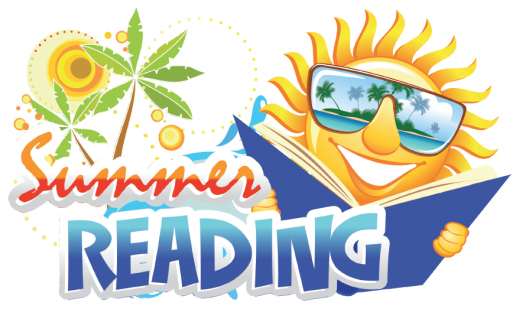 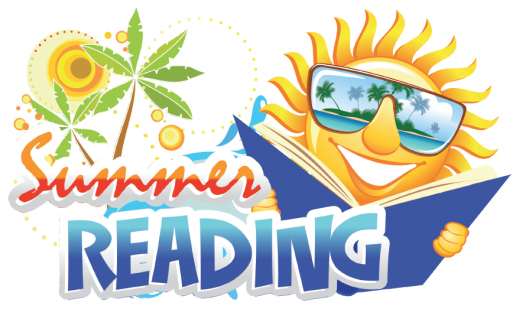 Do it daily – turn off the TV and make time to read.Read aloud with your child.Discuss parts of the story.Read words you see to increase vocabulary. Read signs traveling, at the grocery store, in the newspaper, anywhere! And, talk, talk, and talk some more with a language rich vocabulary.Join the Summer Reading program at your public library.Take advantage of books found online – available 24/7.Keep a reading log to show progress.Be a good example – let your child see you reading.Encourage your child to write.  Allow them to write the grocery list, a to-do list, a letter to grandma, a friend or find a pen pal.Just do it, keep reading and have a GREAT summer! 